אילן רמוןסיפור 1: אתם ודאי זוכרים את אילן רמון, אבל התלמידים שלכם כנראה שלא. אם הם בכיתת י"א עכשיו אז הם עוד לא היו בבית ספר כאשר הוא נפטר ב-2003.אז תקציר קטן לכם ולתלמידכם. אילן רמון נולד ב-1954 ברמת גן, אח"כ הוא עבר לבאר שבע. הוא התגייס לחיל האוויר ב-1972 ממש לפני מלחמת יום כיפור ולאט לאט התקדם והפך לטייס בכיר בחיל האוויר. הוא השתתף בהפצצת הכור שנבנה בעירק ב-1981. ב-1995 – לפני 20 שנים נחתם הסכם בין ישראל לארצות הברית לשלב ישראלי בטיסה לחלל של נאס"א.חשוב להדגיש שאז רק שתי מדינות (ארה"ב ורוסיה) יכלו לשגר אנשים לחלל ושהיו אסטרונאטים מ-31 מדינות. (עד היום הגיעו לחלל כ-500 אנשים מ-35 מדינות מתוך יותר מ-200 מדינות. היום גם סין יכולה לשגר אנשים לחלל).זה כבוד אדיר. תחשבו – עוד לא היה אף אסטרונאוט נורווגי, אירי, פורטוגלי, יווני, טורקי, פיני, ניו-זילנדי, או אוסטרלי (ואז גם לא שוודי, ברזילאי, קוריאני).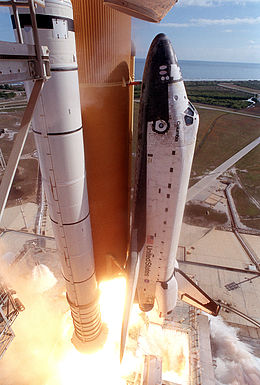 אילן הצטרף לצוות משימת STS-107 במעבורת קולומביה. מטרת המשימה הייתה בין היתר תפעול ניסוי האבק הישראלי, שתוכנן באוניברסיטת תל אביב במטרה לחקור כיצד משפיעות סופות אבק על המזרח התיכון. היו ניסויים נוספים בתחומי הביולוגיה והפיזיקה. על הסיפון היו עוד 6 אסטרונאוטים אמריקאיים.אילן לקח עמו לחלל חפצים שונים המייצגים את החברה הישראלית, בהם:העתק של ציור שצייר פטר גינז, נער בטרזין, "כדור הארץ במבט מהירח", שפורסם בעיתון הנוער ודם. הציור המקורי מוצג במוזיאון האמנות של "יד ושם"ספר תורה זעיר שקיבל מניצול השואה פרופסור יהויכין יוסף שקיבל אותה במחנה ברגן בלזן מהרב שמעון דסברג שהבריח אותו למחנה‏ספר תנ"ך מוקטן שהודפס על מיקרופילם שקיבל מנשיא המדינה משה קצבמטבע של שמינית השקל מהמרד הגדולמספר מזוזותאחד מהדברים המדהימים שנעשו הוא שאפשרו לתלמידים להגיש הצעות לניסויים [שיתוף פעולה של מכון אשר לחקר החלל בטכניון והמרכז הישראלי למצוינות בחינוך]. מלכה כבר תספר על הניסוי שתלמידים ישראלים בתיכון (כמוכם) שלחו לנסות בחלל.ב-1998 אילן, רונה, אישתו, וארבעת ילדיו עברו לארה"ב כך שאילן יוכל להתאמן. עברו עוד כ-4 שנים לפני השיגור המיוכל.לאחר מספר דחיות בשיגור, מעבורת החלל קולומביה שוגרה ב-16 בינואר 2003 ממרכז החלל קנדי, למשימה בת 16 ימים בחלל. את ה-1 בפברואר אני בטוח שכולנו זוכרים ופה אפשר לספר לתלמידים איפה אנחנו היינו. אני זוכר שצפינו בטלויזיה וחיכינו לנחיתה. הראו את אתר הנחיתה בפלורידה. שם המתינו למעבורת ב־1 בפברואר 2003 המעבורת התפרקה עם חזרתה לאטמוספירה של כדור הארץ. הסיבה לתאונה הייתה חתיכת קצף אטימה שנשברה במהלך השיגור ופגעה ברעפי ההגנה מחום בכנף השמאלית של המעבורת. במהלך הכניסה מחדש הכנף הפגועה התחממה אט-אט ולבסוף התפרקה, דבר אשר גרר פירוק מוחלט של המעבורת.סיפור 2:עצמו את העיניים והקשיבו:https://www.youtube.com/watch?v=PcRpsU4ZvKQזה הפעם הראשונה ששיר בעברית נוגן בחלל.השנה 2003. אילן רמון הוא האסטרונאוט הישראלי בחלל.זה הישג עצום. דמיינו לעצמכם את מדינתנו הקטנטונת. אפילו לא אחוז מאוכלוסיית העולם. ואנחנו שלחנו אסטורונאוט לחלל. אז רק 2 מדינות יכלו לשלוח לחלל אנשים (היום 3). ורק 31 מדינות שלחו אסטרונאוטים. אנו שלחנו אסטרונאוט לפני אוסטרליה, נורוויגה, ניו-זילנד, יוון, פורטוגל, טורקיה ועוד..ב-1995 – לפני 20 שנים נחתם הסכם בין ישראל לארצות הברית לשלב ישראלי בטיסה לחלל של נאס"א. אילן רמון נבחר בקפידה מבין טייסי חיל האוויר. הוא נולד ברמת גן ב-1954 (לפני 60 שנה) ולאט טיפס בסולם הטיס של חלי האוויר. הוא היה טייס בכיר שהשתתף בהפצצת הכור הגרעיני שנבנה בשעתו בעיראק (כאשר הוא היה אחרון במבנה הטיס, המקום הכי מסוכן).ב-1998 אילן, רונה, אישתו, וארבעת ילדיו עברו לארה"ב כך שאילן יוכל להתאמן. האימון היה צריך לקחת שנה, אך עברו עוד כ-4 שנים לפני השיגור המיוכל.לאחר מספר דחיות בשיגור, מעבורת החלל קולומביה שוגרה ב-16 בינואר 2003 ממרכז החלל קנדי, למשימה בת 16 ימים בחלל. אילן הצטרף לצוות משימת STS-107 במעבורת קולומביה. מטרת המשימה הייתה בין היתר תפעול ניסוי האבק הישראלי, שתוכנן באוניברסיטת תל אביב במטרה לחקור כיצד משפיעות סופות אבק על המזרח התיכון. היו ניסויים נוספים בתחומי הביולוגיה והפיזיקה. על הסיפון היו עוד 6 אסטרונאוטים אמריקאיים.אילן לקח עמו לחלל חפצים שונים המייצגים את החברה הישראלית, בהם:העתק של ציור שצייר פטר גינז, נער בטרזין, "כדור הארץ במבט מהירח", שפורסם בעיתון הנוער ודם. הציור המקורי מוצג במוזיאון האמנות של "יד ושם"ספר תורה זעיר שקיבל מניצול השואה פרופסור יהויכין יוסף שקיבל אותה במחנה ברגן בלזן מהרב שמעון דסברג שהבריח אותו למחנה‏ספר תנ"ך מוקטן שהודפס על מיקרופילם שקיבל מנשיא המדינה משה קצבמטבע של שמינית השקל מהמרד הגדולמספר מזוזותאחד מהדברים המדהימים שנעשו הוא שאפשרו לתלמידים להגיש הצעות לניסויים [שיתוף פעולה של מכון אשר לחקר החלל בטכניון והמרכז הישראלי למצוינות בחינוך]. מלכה כבר תספר על הניסוי שתלמידים ישראלים בתיכון (כמוכם) שלחו לנסות בחלל.את ה-1 בפברואר אני בטוח שכולנו זוכרים ופה אפשר לספר לתלמידים איפה אנחנו היינו. אני זוכר שצפינו בטלויזיה וחיכינו לנחיתה. הראו את אתר הנחיתה בפלורידה. היה שעון שהראה כמה זמן נותר לנחיתה. והנה השעון הגיע ל-0 ולא קרה כלום. אז הורידו את כל המשתתפים מפודיום התצפית.. בלי להגיד כלום. כעבור כמה רגעים נודע הנורא מכל, המעבורת התפרקה מעל מרכז ארה"ב עם חזרתה לאטמוספירה של כדור הארץ.הסיבה לתאונה הייתה חתיכת קצף אטימה שנשברה במהלך השיגור ופגעה ברעפי ההגנה מחום בכנף השמאלית של המעבורת. במהלך הכניסה מחדש הכנף הפגועה התחממה אט-אט ולבסוף התפרקה, דבר אשר גרר פירוק מוחלט של המעבורת.